Тема: Умные пальчики. Пальчиковые упражнения для детей 5-7 летУпражнения необходимо проводить ежедневно. С начала упражнения выполняем простые, а затем идем к сложным. Ребенок выполняет вместе с взрослым, затем самостоятельно по памяти. Упражнение выполняется сначала правой рукой, затем левой, затем двумя руками вместе. При затруднении взрослый предлагает ребенку помогать себе командами        («кулак-ребро-ладонь»), произносимыми вслух. Желаю успеха!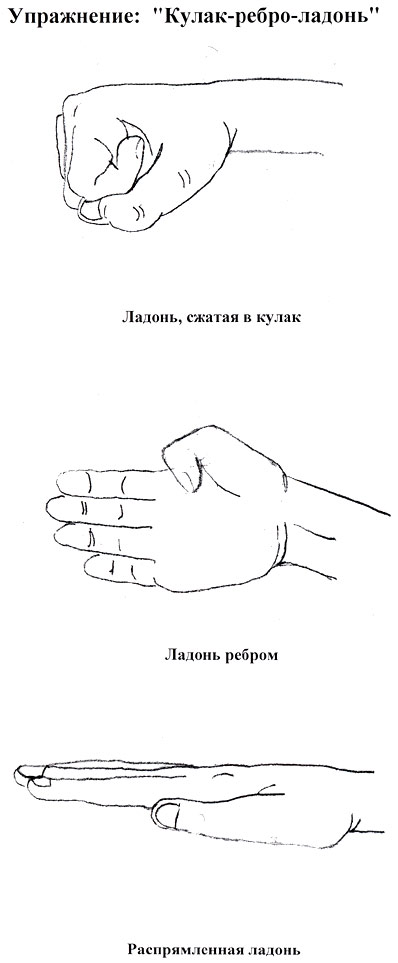 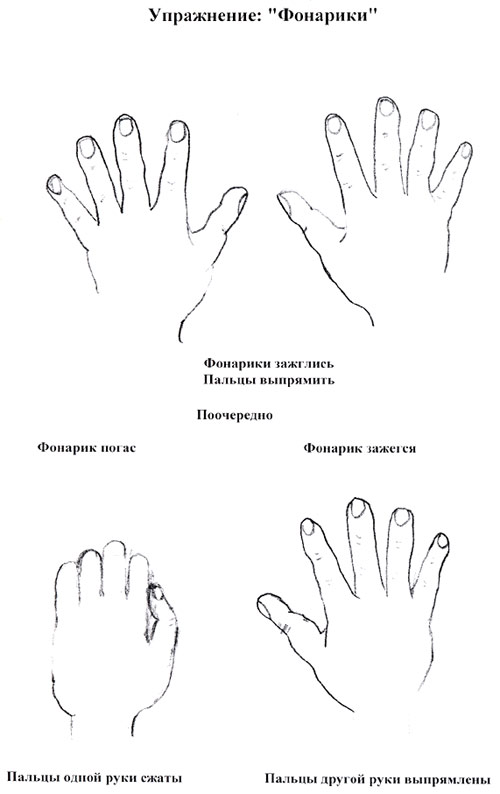 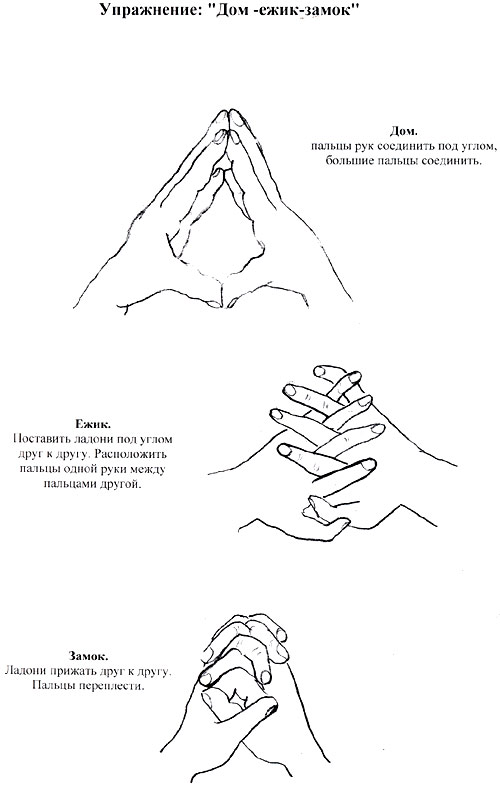 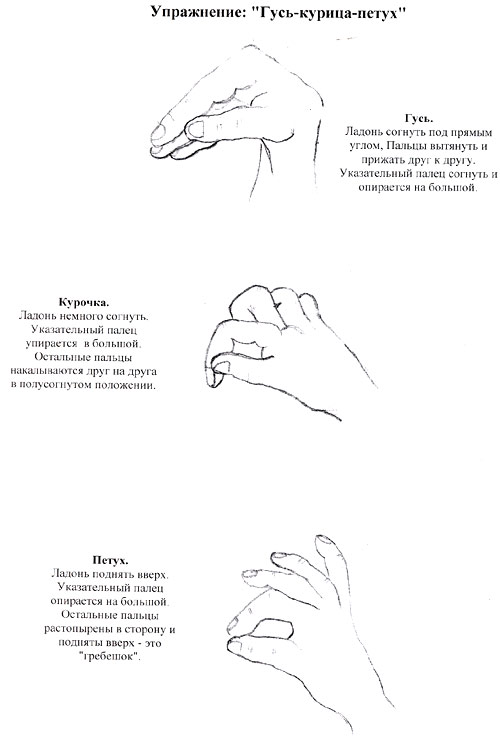 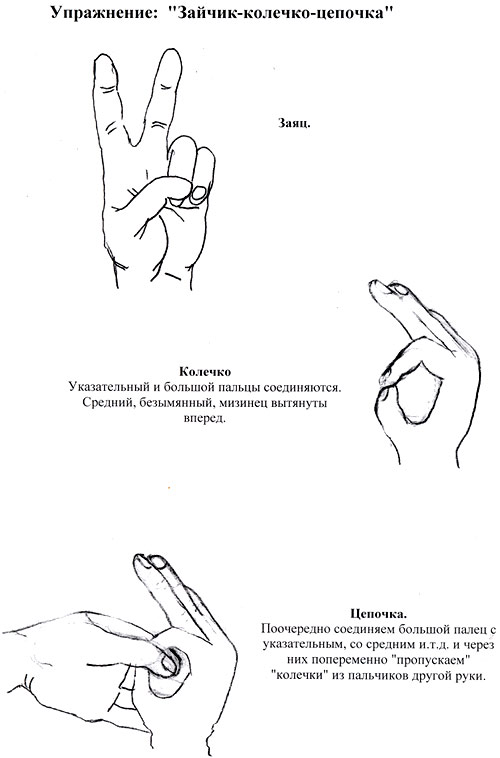 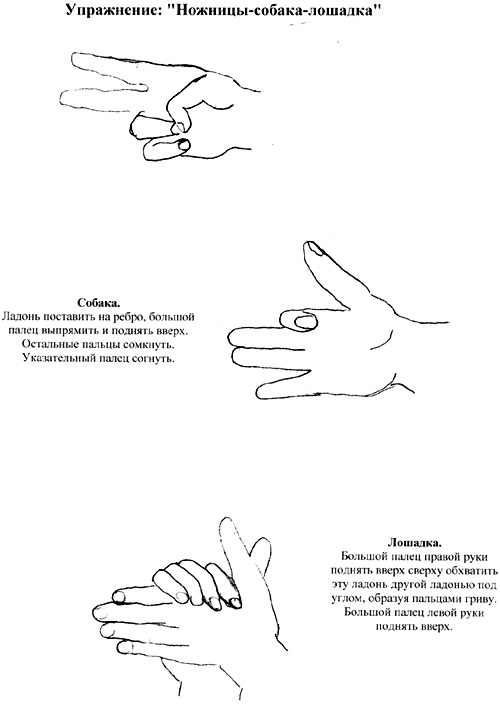 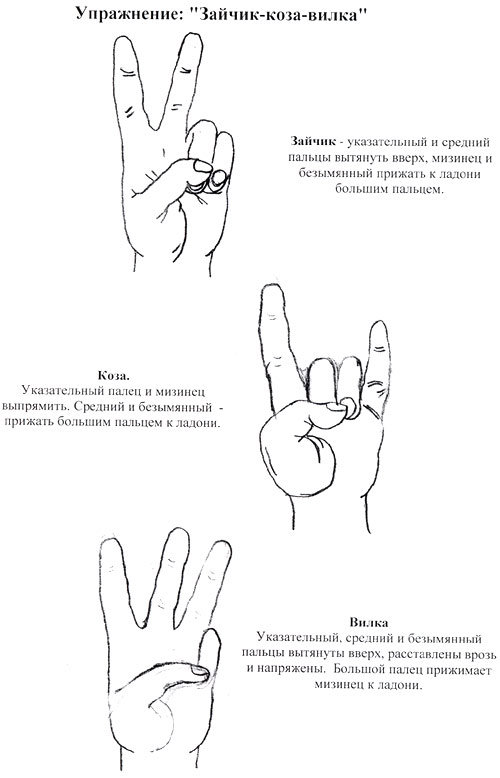 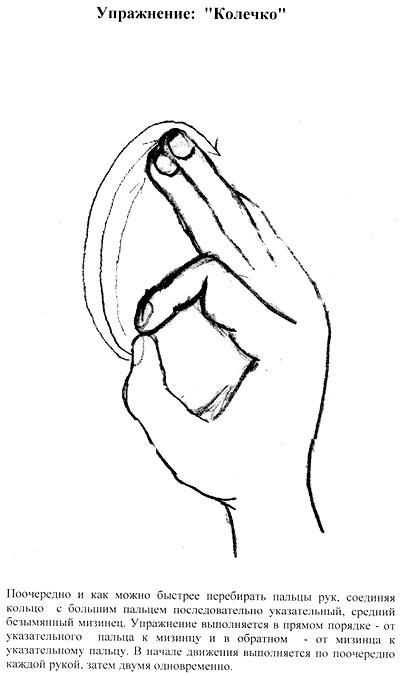 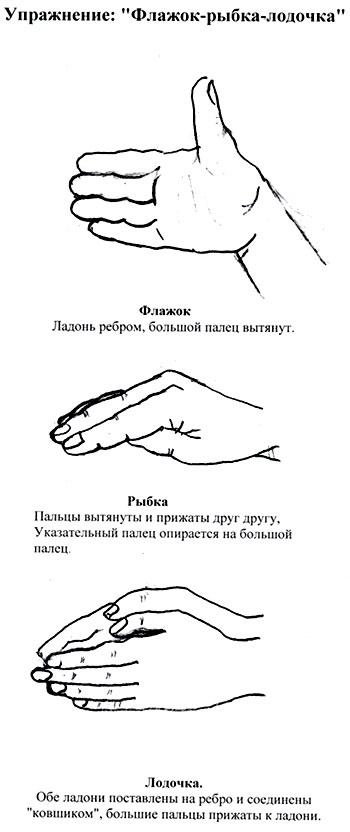 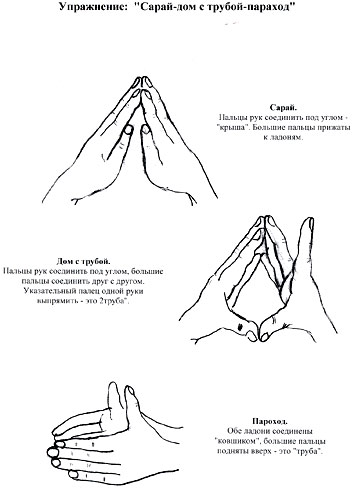 